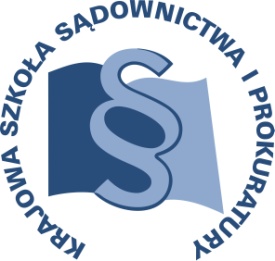 OSU-III-401- 119/2015					     Lublin,  6    lipca 2015 r.C 3/B/15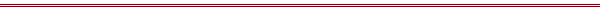 P R O G R A MSZKOLENIA DLA SĘDZIÓW ORZEKAJĄCYCH W SPRAWACH CYWILNYCH, GOSPODARCZYCH, RODZINNYCH I OPIEKUŃCZYCH 
ORAZ Z ZAKRESU PRAWA PRACY I UBEZPIECZEŃ SPOŁECZNYCHTEMAT SZKOLENIA:„Prawa człowieka i zakaz dyskryminacji”DATA I MIEJSCE:8 – 10 września 2015 r.			Ośrodek Szkoleniowy w Dębem						05-140 Serock						tel. (22) 774-20-61, 774-21-51ORGANIZATOR:Krajowa Szkoła Sądownictwa i ProkuraturyOśrodek Szkolenia Ustawicznego i Współpracy MiędzynarodowejKrakowskie Przedmieście 62, 20 - 076 Lublin  tel. 81 440 87 10						fax. 81 440 87 11OSOBY ODPOWIEDZIALNE ZE STRONY ORGANIZATORA:merytorycznie:sędzia Paweł Zdanikowskitel. 81 440 87 27 e-mail: p.zdanikowski@kssip.gov.plorganizacyjnie:Małgorzata Staniaktel. 81 440 87 39e-mail: m.staniak@kssip.gov.pl WYKŁADOWCY:Paweł Grzegorczyk – doktor habilitowany, profesor Uniwersytetu im. Adama Mickiewicza w Poznaniu, członek Biura Studiów i Analiz w Sądzie Najwyższym, autor licznych publikacji z zakresu prawa postępowania cywilnego, w tym europejskiego 
i międzynarodowego prawa procesowego cywilnego.Katarzyna Kowalska – adwokat, były sędzia, w latach 2005 – 2010 delegowana do Ministerstwa Sprawiedliwości, gdzie
w latach 2008 – 2009 zajmowała stanowisko Naczelnika Wydziału Praw Człowieka w Departamencie Sądów Powszechnych, stale współpracując z Pełnomocnikiem Ministra Spraw Zagranicznych do spraw postępowań przed Europejskim Trybunałem Praw Człowieka. Przemysław Feliga – doktor nauk prawnych,  LL.M. Universität Regensburg, sędzia Sądu Okręgowego w Warszawie, w latach 2010 – 2012 delegowany do Wydziału IV Postępowań przed Europejskim Trybunałem Praw Człowieka 
w Departamencie Współpracy Międzynarodowej i Praw Człowieka Ministerstwa Sprawiedliwości, autor publikacji z zakresu prawa postępowania cywilnego.Agnieszka Kozińska – Naczelnik Wydziału II ds. postępowań cywilnych 
i administracyjnych w Departamencie ds. Postępowań przed Międzynarodowym Organami Ochrony Praw Człowieka w Ministerstwie Spraw Zagranicznych.Anna Turek – prawnik w Kancelarii Europejskiego Trybunału Praw Człowieka.Zajęcia prowadzone będą w formie wykładu i warsztatów.PROGRAM SZCZEGÓŁOWYWTOREK  		8 września 2015 r.ok. 16.00	odjazd autokaru z Warszawy (parking przy Pałacu Kultury 
i Nauki od strony Muzeum Techniki – tylko dla autokarów)17.30	zakwaterowanie uczestników18.00 	kolacjaŚRODA  		9 września 2015 r.8.00 – 9.00	  Śniadanie09.30 – 11.00	  Wprowadzenie 		SSO dr Przemysław Feliga11.00 – 12.30	Gwarancje procesowe w postępowaniu cywilnym 
w świetle art. 6 ust. 1 EKPCzProwadzący – prof. UAM dr hab. Paweł Grzegorczyk12.30 – 13.00   	Przerwa 13.00 – 14.30     Warsztat 1: Przewlekłość postępowania 	Prowadzący - Agnieszka KozińskaWarsztat 2: Prawo pracy i ubezpieczeń społecznych 
w orzecznictwie ETPCz Prowadzący – adw. Katarzyna Kowalska14.30 – 15.30	obiad15.30 – 17.00	Skutki wyroku Europejskiego Trybunału Praw Człowieka w krajowym porządku prawnym – aspekt cywilnoprocesowyProwadzący – prof. UAM dr hab. Paweł Grzegorczyk19.00			kolacjaCZWRATEK	10 września 2015 r.8.00 – 9.00	 Śniadanie9.00 – 10.30	Warsztat 3: Ochrona prawa do prywatności i prawa
do życia rodzinnegoProwadzący – SSO dr Przemysław FeligaWarsztat 4: Gwarancje proceduralne w postępowaniach 
o charakterze cywilnym z udziałem małoletnich 
w świetle orzecznictwa ETPCz Prowadzący – Anna Turek10.30 – 11.00   	Przerwa 11.00 – 12.30 	Prawo dostępu do sądu a kwestia kosztów sądowych 
w sprawach cywilnych w orzecznictwie ETPCz Prowadzący – SSO dr Przemysław Feliga12.30 – 13.15 	Podsumowanie warsztatów, dyskusja z udziałem dwóch trenerów, zakończenie szkolenia 13.15			Obiad14.00			Odjazd uczestników do WarszawyProgram szkolenia dostępny jest na Platformie Szkoleniowej KSSiP pod adresem:http://szkolenia.kssip.gov.pl/login/ oraz na stronie internetowej KSSiP pod adresem: www.kssip.gov.plZaświadczenie potwierdzające udział w szkoleniu generowane jest za pośrednictwem Platformy Szkoleniowej KSSiP. Warunkiem uzyskania zaświadczenia jest obecność na szkoleniu oraz uzupełnienie znajdującej się na Platformie Szkoleniowej anonimowej ankiety ewaluacyjnej (znajdującej się pod programem szkolenia) dostępnej w dniach 
od 11 września 2015 r. do 10 października 2015 r.Po uzupełnieniu ankiety zaświadczenie można pobrać i wydrukować z zakładki 
„moje zaświadczenia”.Z upoważnienia Zastępcy Dyrektora
Krajowej Szkoły Sądownictwa i Prokuratury
ds. Szkolenia Ustawicznego i Współpracy Międzynarodowejsędziego Adama Czerwińskiego/-/Kierownik Działu Planowania Szkoleńsędzia Greta Książkiewicz